KRAPINSKO-ZAGORSKA ŽUPANIJA					Osnovna škola Konjščina KLASA: 003-06/19-01/14       URBROJ: 2211/04-380-11-19-3Konjščina, 19.11.2019.                                                              	Na temelju članka 55. Statuta Osnovne škole  Konjščina , Školski odbor  Osnovne škole  Konjščina na svojoj  31. elektroničkoj  sjednici  održanoj 19.11.2019. godine, donosi    s l i j e d e ć u O D L U K U1. Prihvaća se Zapisnik sa 30. sjednice ŠO.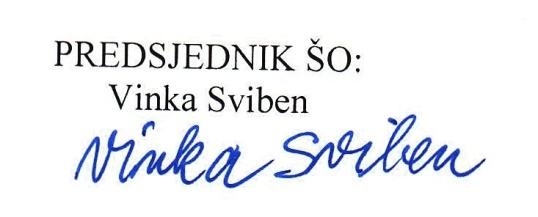 